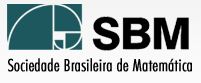 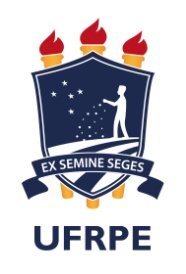 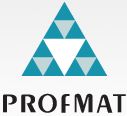 MESTRADO PROFISSIONAL EM MATEMÁTICA EM REDE NACIONAL - PROFMATUNIVERSIDADE FEDERAL RURAL DE PERNAMBUCODEPARTAMENTO DE MATEMÁTICAÀ Coordenação do PROFMAT/UFRPE.Eu, ___________________________________________, CPF _______________, discente regularmente matriculado(a) no Programa de Mestrado Profissional em Matemática em Rede Nacional – PROFMAT/UFRPE, ingressante do ano de 20____, solicito dispensa da(s) disciplina(s) baixo relacionada(s) por tê-la(s) cursado na Universidade _______________________________________________________, enquanto discente vinculado(a) ao PROFMAT, com base no Art. 21 das Normas Internas do Mestrado Profissional em Matemática da UFRPE. Obs.: Juntar a este requerimento Histórico do Mestrado Original ou autenticado.Recife, ______de _______________ de _______.________________________________________AssinaturaREQUERIMENTO DE APROVEITAMENTO DE ESTUDOSDISCIPLINA CURSADADISCIPLINA CURSADADISCIPLINA CURSADADISCIPLINA A SER DISPENSADADISCIPLINA A SER DISPENSADADISCIPLINA A SER DISPENSADADEFERIDOINDEFERIDONOME DA DISCIPLINASEM/ANOCHNOME DA DISCIPLINASEM/ANOCHPara uso da Coordenação:Para uso da Coordenação:Disciplinas Aproveitadas:____________________________________________________________________________ª Reunião do CCD/PROFMATRealizada em _____/____/________